AK6 18/3/2020TAKE A LOOK TO THE PICTURE AND COMPLETE THE GAPS USING PAST SIMPLE: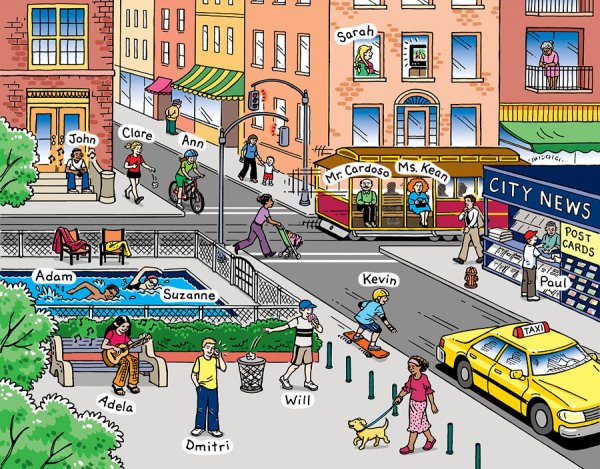 